9121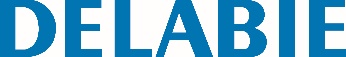 Sproeier voor oogdoucheReferentie: 9121 Beschrijving voor lastenboekSproeier voor oogspoeler, muurmodel met 2 sproeiers omvat: De sproeikoppen zijn voorzien van beschermdopjes in schokvrij ABS groen die automatisch worden verwijderd door de druk van het water.  Zal in werking treden door de hendel in te drukken. Automatische sluiting door veer. Debiet 9 l/min bij 3 bar. Perlators met dubbele rvs filter. Ergonomische greep in groen ABS, hendel in groen polypropyleen. Pictogram "oogspoeler" is voorzien. Met haak. 